Sermon Notes: We Will Not Be Shaken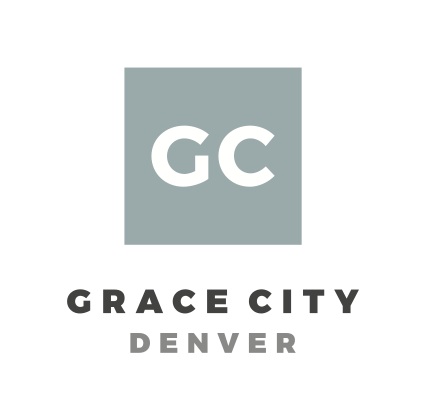 Introduction: When everything around them is shaking, Paul and Silas are unshakable. 1. What did they have? a. They had confidence in the love of God.b. They had confidence in the purposes of God. 1) They saw God’s purpose as their purpose.2) They trusted that God was building His kingdom no matter the circumstances.2. How did it shape their lives?a. Trust gave them joy and purpose in their pain.b. Trust gave them mercy toward their persecutor.3. How did it impact others’ lives? a. It brought grace to those who received it. b. It brought justice to those who rejected it.4. How can I get that for my life?a. Identify and repent of everything that prevents you from seeing the love and purpose of God.b. Make it your life’s passion to know God.